Fiziskā veselībaUztursVērtējiet savu dzīvesveidu!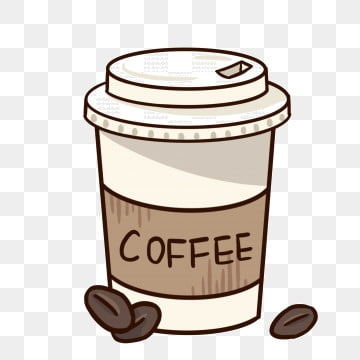 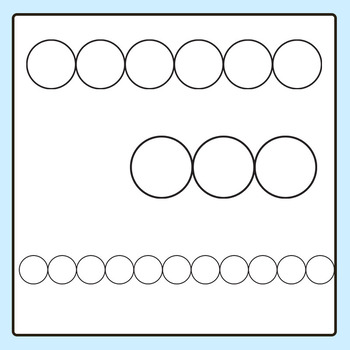 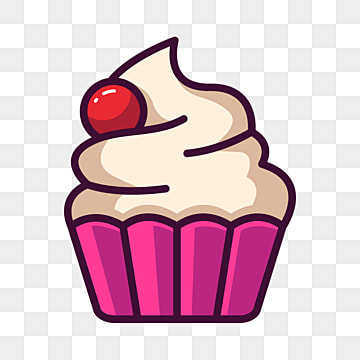 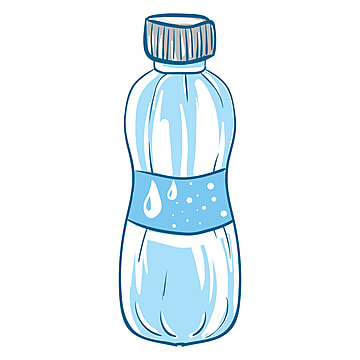 3 jūsu veselīga dzīvesveida piemēri3 neveselīga dzīvesveida piemēriCik daudz laika jūs veltāt katram? Kādus uzlabojumus varētu veikt?Vai ir kādi citi komentāri?piemērspiemērspiemērsPirmdienaBrokastisPusdienasVakariņasOtrdienaBrokastisPusdienasVakariņasTrešdienaBrokastisPusdienasVakariņas CeturtdienaBrokastisPusdienasVakariņasPiektdienaBrokastisPusdienasVakariņasSestdienaBrokastisPusdienasVakariņasSvētdienaBrokastisPusdienasVakariņasPiezīmesPiezīmes